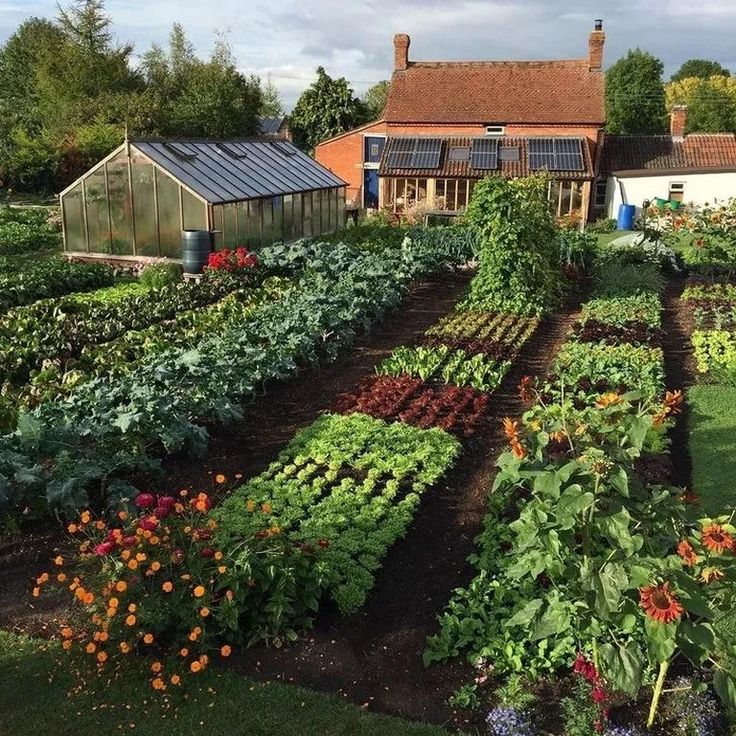 ПАМЯТКА САДОВОДУ.Дачник! Неукоснительно соблюдай правила пожарной безопасности!Своевременно очищайте свой участок и прилегающую к нему территорию от сухой травы и горючего мусора.Не сжигайте мусор вблизи сгораемых строений и не оставляйте костер без присмотра, не жгите костров при сильных порывах ветра.*        На случай пожара имейте наготове запасы воды и другие средства пожаротушения(углекислотный или порошковый огнетушитель, а обитатели дома должны уметь им пользоваться).  *        Рядом с домом поставьте бочку с водой.Обеспечьте свободный проезд пожарной техники к строениям на дачном участке.*        Не доверяйте подключение дачи к электролинии сомнительным личностям – монтажом электропроводки должны заниматься только профессионалы.*        Для сауны используйте только заводские печи с автоматической защитой и отключением после 8 часов работы или при нагревании до 1100С.Перед печью или камином постелите металлический предтопочный лист (50х70 см).Помните! Несоблюдение правил пожарной безопасности может привести к беде.ПРИ ПОЖАРЕ ЗВОНИТЕ  01, 101В пожароопасный сезон гражданам, имеющим садовые участки, необходимо:постоянно иметь запас воды на своих участках не менее 200л.;иметь противопожарный инвентарь, приставную лестницу;не допускать складирования сгораемых материалов                    в противопожарных разрывах между участками;дороги, проезды и подъезды к домам должны содержаться        в исправном состоянии и свободными для проезда пожарной техники;организовать в коллективных садах круглосуточное дежурство с целью своевременного обнаружения возгораний.При приближении лесного пожара к садоводческим участкам необходимо:слушать передачи местных информационных средств                о пожаре;закрыть все вентиляционные отверстия у дома;закрыть все наружные двери и окна;в доме: наполнить водой ванны, раковины и другие емкости.снаружи: наполнить бочки и ведра;приготовить мокрые тряпки, для тушения углей или небольшого пламени;при приближении огня обливать крышу и стены дома водой;постоянно осматривать территорию дома и двора в целях обнаружения тлеющих углей или огня.Помните, пожар легче предотвратить, чем потушить!